Ανάρτηση Συνηγόρου του Παιδιού στο αντίστοιχο site:http://www.0-18.gr/gia-megaloys/nea/Diimerida-idrymata-VoloΚείμενο:Διημερίδα για τα ιδρύματα και την παιδική προστασία στον ΒόλοΘεματικές Εφαρμογή δικαιωμάτων του παιδιού, Εκδηλώσεις - ημερίδες, Παιδική προστασία - ιδρύματα«Ίδρυμα & Παιδική Προστασία στην Ελλάδα σήμερα. Δημιουργία δικτύου προστασίας για τα παιδιά και τα δικαιώματά τους», είναι το θέμα της διημερίδας που διοργάνωσε το Ορφανοτροφείο Βόλου στις 19-20 Απριλίου. Στην ημερίδα συμμετείχε και ο Συνήγορος του Παιδιού.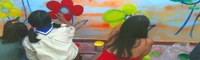 Στην ημερίδα έγιναν παρουσιάσεις και συζητήθηκαν το θεσμικό πλαίσιο των ιδρυμάτων, η ανάπτυξη και η προάσπιση της παιδικής μέριμνας, η συνεργασία των φορέων παραπομπής και υποστήριξης των παιδιών που απομακρύνονται από τις φυσικές οικογένειές τους, η υλοποίηση του θεσμού της αναδοχής, και θέματα σχετικά με την βιωσιμότητα των ιδρυμάτων, στις παρούσες συνθήκες οικονομικής κρίσης. Στις επόμενες ημέρες θα γίνει σύνοψη των συμπερασμάτων και των ενεργειών που αποφασίστηκαν μεταξύ των συνέδρων για την συνέχιση της δικτύωσης και της προώθησης προτάσεων στον τομέα της παιδικής προστασίας. Θα αναρτηθούν επίσης οι παρουσιάσεις των εισηγητών, που περιλάμβαναν:Τη Γενική Γραμματεία Πρόνοιας, το Εθνικό Κέντρο Κοινωνικής Αλληλεγγύης, το Τμήμα Κοινωνικής Αλληλεγγύης της Περιφέρειας Θεσσαλίας, το Δήμο Βόλου, τα Παιδικά Χωριά SOS, το Κέντρο Ερευνών "Ρίζες", το Ίδρυμα Χατζηκώνστα, το Ορφανοτροφείο "Μέλισσα", το "Χαμόγελο του Παιδιού", το Ελληνικό Παιδικό Χωριό στο Φίλυρο Θεσσαλονίκης, την ΑΡΣΙΣ, το Ορφανοτροφείου Βόλου και τον Συνήγορο του Πολίτη / Συνήγορο του Παιδιού.